Institutional Learning Outcomes, Program Learning Outcomes/Goals, and SLOs [a,b,c]Institutional Learning Outcomes. Fresno State ILOs are posted on the following webpage: http://fresnostate.edu/academics/oie/assessment/fresno-state-assessment.html. They include: Developing a foundational, broad, and integrative knowledgeAcquiring specialized knowledgeImproving intellectual knowledgeApplying knowledgeExemplifying equity, ethics, and engagementProgram Learning Outcomes and SLOs	PLO: Read, understand, and apply research literature to strengthen clinical practice. SLO: Students will understand the scientific method, describe major research designs, and apply basic measurement techniques in formal projects, or in clinical or education applications.SLO: Students will integrate speech-language pathology research with client perspectives and clinical expertise to help inform the selection of evidence-based practices.	PLO: Demonstrate professional communication skills.SLO: Students will write using appropriate mechanics and produce well-organized papers using current American Psychological Association (APA) guidelines (American Psychological Association, 2019).SLO: Students will use effective communication skills to establish and maintain good relationships with clients, students, parents, other professionals, administrators, and school personnel.
	PLO: Understand and apply foundational information in anatomical, physiological, neurological, psychological, and sociological aspects of human communication.SLO: Students will understand and apply knowledge related to anatomy and physiology of speech, language, and hearing to their work with clients who demonstrate communicative disorders. SLO: Students will demonstrate knowledge of the behavioral, linguistic, academic, social, and psychological implications of communication disorders.
	PLO: Assess an individual’s ability or performance and appropriately interpret and apply this information.SLO: Students will appropriately select, administer, and interpret the results of formal and informal assessments of speech, language, hearing, and/or other communicative needs.
	PLO: Plan, implement, evaluate, and modify educational or clinical interventions across a wide range of students and clients.	SLO: Students will understand the philosophies underlying current intervention and education methods.SLO: Students will competently plan, apply, and modify educational or clinical intervention strategies based on assessment results and/or analysis of ongoing collection of internal data.
	PLO: Appreciate, understand, and apply concepts related to cultural and linguistic diversity.SLO: Students will demonstrate an understanding of the concepts of diversity, equity, and inclusion as they relate to the practice of speech-language pathology. SLO: Students will select and implement appropriate assessment and treatment approaches for clients from a variety of culturally, linguistically, and socially diverse populations. 	Curriculum Map [d]: Courses in which SLOs are addressed and evaluated	Key: I = Introduced    D = Developed    M = Mastered	SLOs Mapped Assessment Measures and Methods [e]	Assessment Measures: Description of Assignment and Method (rubric, criteria, etc.) used to evaluate the assignment [f]Direct Measures (Department/Program must use a minimum of three different direct measures)Graduate Writing Requirement Results. Students meet the graduate writing requirement through passing a spontaneous essay and successful completion of a written research proposal.  Major reasons for fails will be noted for program review. At least 80% of students will pass the graduate-level writing requirement on their first attempt.Clinic Evaluation. Each semester, supervisors complete an evaluation of students under their supervision.  Those items reflecting on student performance will be averaged (per area) and tracked across semesters.  At least 80% of students will score at or above “present (3)” for clinical practicum evaluations when their scores on applicable items are averaged (See Appendix A:  CALIPSO Evaluation).Comprehensive Examination Results. Percent of students passing, passing in oral examinations, and failing the comprehensive examination will be tracked each academic year.  At least 80% of students will pass the comprehensive examinations in each area.PRAXIS Results. The number of graduate students passing or not passing the PRAXIS Examination in Speech-Language Pathology will be summed for the academic year.  At least 80% of graduates taking the PRAXIS will pass.Indirect Measures (Department/Program must use a minimum of one indirect measure)Exit Survey.  Graduate students in their final semester will be asked to complete an online Graduate Student Exit Survey (See Appendix B: Graduate Student Exit Survey).  Should at least 80% of students indicate that they “agree” or “strongly agree” with relevant items on the exit survey, the individual SLOs mapped to this indirect measure shall be considered met.Employer Survey.  An online employer survey will be sent to school districts, hospitals, private practices, and other entities that are known to employ our graduates.  We will reach out to them using our department database, as well as social media contacts.  Should at least an average rating of “good” on applicable items of the employer survey be reported, the SLOs aligned with this indirect measure will be considered met (See Appendix C:  Employer Survey).Minutes of Advisory Committee. Selected professionals from surrounding region are members of the Speech-Language Pathology Advisory Committee.  The Speech-Language Pathology committee meets to provide feedback regarding program development in the Department.  The minutes of this committee’s meeting will be analyzed and areas of strength or needed change will be noted and summarized.  While no quantitative target is set, it is expected that themes from this measurement tool largely indicate that our students are effectively prepared to enter the workforce (See Appendix D for a list of questions that will be proposed during the Speech-Language Pathology Advisory Committee Meeting).Assessment Schedule/Timeline [g]List of AppendicesAppendix A:	Sample CALIPSO EvaluationAppendix B:	Graduate Student Exit Survey Appendix C:	Employer SurveyAppendix D:	Questions to be Presented at the Speech-Language Pathology Advisory Committee MeetingAppendix ASample CALIPSO Evaluation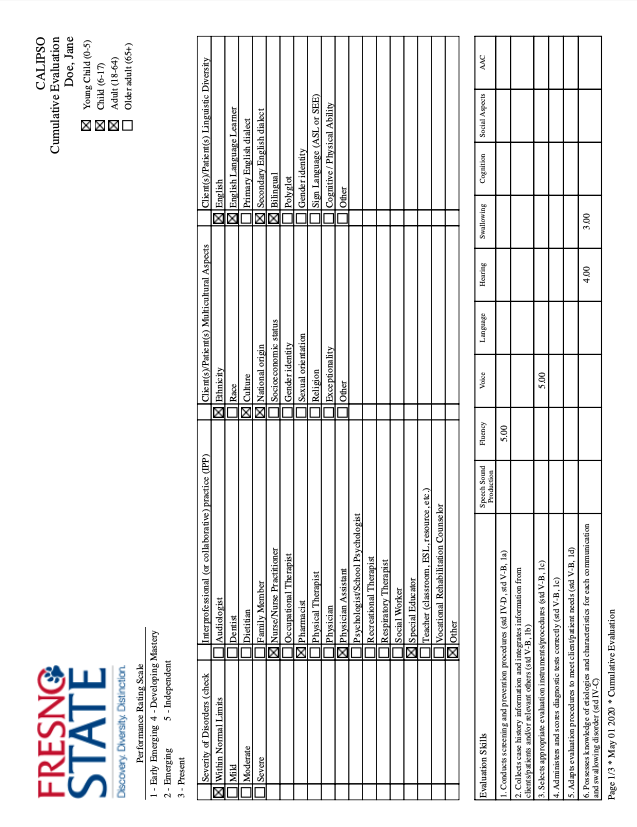 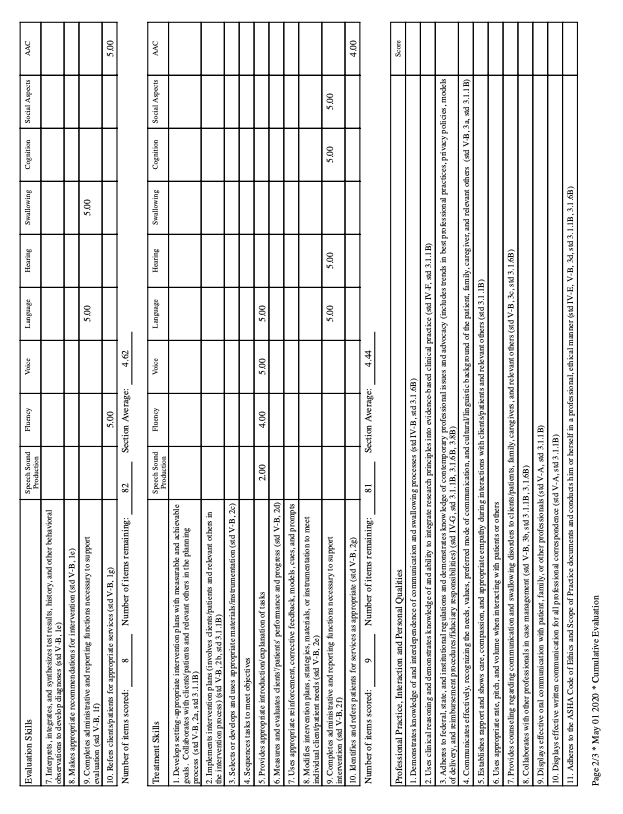 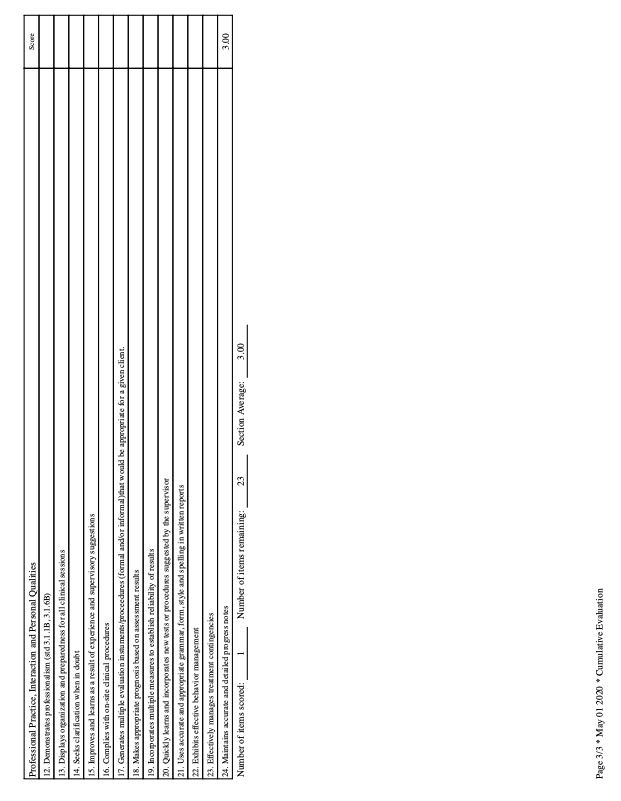 Appendix BGraduate Student Exit SurveyIdentify your major:    Deaf Education                                        Speech-Language PathologyRate each of the following statements:		 0 = no opinion						1 = strongly disagree						2 = disagree						3 = agree						4 = strongly agreeAdvising was helpful.
My undergraduate studies and learning experiences at CSUF prepared me for graduate school.If you did not attend CSUF for your undergraduate studies, please select “0”
My graduate classes and learning experiences prepared me for my internships, externships, and/or student teaching.
I feel prepared to communicate with parents, clients, students, and other professionals.
I am confident in my abilities to assess a client’s or student’s communication abilities.
I am confident in my abilities to plan and implement educational or clinical interventions across a wide range of students or clients.
I am comfortable locating, reading, and evaluating professional literature (e.g., peer reviewed journals) in my field of study.
I appreciate, understand, and productively apply multicultural information when assessing or treating/teaching clients or students.
I am planning to pursue a doctoral degree.Narrative Questions:For which areas of your field do you feel most prepared?
In which areas of your field do you feel you are lacking skills?
What type of setting are you planning to work in now that you have completed the program?Appendix CEmployer Evaluation of Program
Dear Employer:
Our records show that your employee, 				, took courses in the Dept. of Communicative Sciences and Deaf Studies.  As a requirement of our accreditation process, this evaluation is being sent to employers of our graduates to secure data which will help us evaluate and improve our program. The results will be confidential, and in any reporting of data, your employee’s name will not be used. Please rate on the scale below.  Thank you in advance for your assistance. What is the number of clients or students presently served by this person?		Appendix DQuestions to be Presented at the Advisory Committee MeetingPlease take minutes during the Speech-Language Pathology Advisory Committee Meeting.The advisory committee meeting is meant to be an opportunity for open discussion regarding the strengths and limitations of our graduate program in Speech-Language Pathology, the quality of services being performed by our graduates, and the degree to which we are able to meet the needs of our community. Please feel free to comment on any areas that you feel are important. In addition, at some point during the meeting, please propose the following questions for discussion:How do you feel about our past students’ understanding and ability to apply foundational information in anatomical, physiological, neurological, psychological, and sociological aspects of human communication? 
What do you feel are the strengths and/or weaknesses regarding the assessment and treatment skills being performed by our alumni out in the community? Do you feel they are prepared to work with a wide range of students and/or clients?
How well do our past students develop professional relationships with clients/students, caregivers, family members, and other professionals?
Do our past students appreciate, understand, and productively apply knowledge related to cultural and linguistic diversity?California State University, FresnoCollege of Health and Human ServicesCommunicative Sciences and Deaf Studies, MA Speech-Language Pathology Graduate ProgramDepartment/Program Assessment Coordinator (i): Brooke Findley, Ed.D. CCC-SLP, BCBAStudent Outcomes Assessment Plan (SOAP)Mission StatementThe Mission of the Department of Communicative Sciences and Deaf Studies at California State University, Fresno is to disseminate knowledge and to train professionals who will provide quality service to the public. The department will accomplish this mission by providing a stimulating learning environment for enhancing personal and educational development, promoting an understanding of people of various cultures, and offering opportunities for research and scholarship in Communicative Sciences and Deaf Studies. SLO 1.1SLO 1.2SLO 2.1SLO 2.2SLO 3.1SLO 3.2SLO 4.1SLO 5.1SLO 5.2SLO 6.1SLO 6.2CSDS 200I, D, MI, DI, D, MCSDS 202DI, DI, DI, DI, DI, DCSDS 204DI, DI, DI, DI, DI, DCSDS 207DI, DI, DI, DI, DI, DCSDS 209DDCSDS 210DI, DI, DI, DI, DI, DCSDS 213DDI, DI, DI, DI, DI, DCSDS 214DDI, DI, DI, DI, DI, DIICSDS 215DI, DI, DI, DI, DI, DCSDS 216DDI, DI, DI, DI, DI, DICSDS 218DDI, DI, DI, DI, DI, DICSDS 220DDI, DI, DI, DI, DI, DCSDS 221DDDDDDCSDS 230DI, DDDDDDDDCSDS 257MMMMMMMMMCSDS 267MMMMMMMMMCSDS 299Only applicable if students have selected this culminating experience. In such cases, the SLOs addressed depend on the topic of the student’s research.Only applicable if students have selected this culminating experience. In such cases, the SLOs addressed depend on the topic of the student’s research.Only applicable if students have selected this culminating experience. In such cases, the SLOs addressed depend on the topic of the student’s research.Only applicable if students have selected this culminating experience. In such cases, the SLOs addressed depend on the topic of the student’s research.Only applicable if students have selected this culminating experience. In such cases, the SLOs addressed depend on the topic of the student’s research.Only applicable if students have selected this culminating experience. In such cases, the SLOs addressed depend on the topic of the student’s research.Only applicable if students have selected this culminating experience. In such cases, the SLOs addressed depend on the topic of the student’s research.Only applicable if students have selected this culminating experience. In such cases, the SLOs addressed depend on the topic of the student’s research.Only applicable if students have selected this culminating experience. In such cases, the SLOs addressed depend on the topic of the student’s research.Only applicable if students have selected this culminating experience. In such cases, the SLOs addressed depend on the topic of the student’s research.Only applicable if students have selected this culminating experience. In such cases, the SLOs addressed depend on the topic of the student’s research.Assessment MeasureEvaluation MethodSLO 1.1SLO 1.2SLO 2.1SLO 2.2SLO 3.1SLO 3.2SLO 4.1SLO 5.1SLO 5.2SLO 6.1SLO 6.2Graduate Writing RequirementScoreXXClinical EvaluationsScoreXXXXXXXXXComprehensive Examination ResultsScoreXXXXXXXXPRAXIS ResultsScoreXXXXXXXXExit SurveyScoreXXXXXXXEmployer SurveyScoreXXXXXXXXAdvisory CommitteeFocus GroupXXXXXXXXAcademic YearMeasureSLO 1.1SLO 1.2SLO 2.1SLO 2.2SLO 3.1SLO 3.2SLO 4.1SLO 5.1SLO 5.2SLO 6.1SLO 6.22021-2022Advisory CommitteeGraduate Writing RequirementClinical EvaluationsXXXXXXXXXXX2022-2023Clinical EvaluationsCOMPS ResultsXXXXXXXXX2023-2024COMPS ResultsPRAXIS ResultsXXXXXXXX2024-2025PRAXIS ResultsExit SurveyXXXXXXXX2025-2026Graduate Writing RequirementExit SurveyEmployer SurveyXXXXXXXXXX2026-2027Employer SurveyAdvisory CommitteeXXXXXXXX2027-2028Graduate Writing RequirementCOMPS ResultsXXXXXXXXXX2028-2029Graduate Writing RequirementClinical EvaluationsXXXXXXXXXXX2029-2030Clinical EvaluationsCOMPS ResultsXXXXXXXXXVI. Closing the Loop [h,j,k] Fresno State Closing the Loop process is described immediately below.A major assessment report, which focuses on assessment activities carried out the previous academic year, is submitted in September of each academic year and evaluated by the Learning Assessment Team and Director of Assessment at Fresno State.Program/Department Closing the Loop process: Data are collected and analyzed according to the implementation schedule above. This information is then used to write a report, “Summary of Outcome Assessment Results,” for the academic year in which the data are collected. Shortly after the report is complied, it is presented to and reviewed by the departmental faculty. The findings are discussed and an action plan may be decided upon, as appropriate. If it is decided that an action needs to be taken or a change needs to be made, responsibilities are assigned. It is then up to the assessment coordinator to follow up on any actions or changes in terms of additional data collected in subsequent years. Examples of summary assessment result reports will clearly identify actions that have been taken and are available upon request.ExcellentGoodFairPoorN/A	Skill in Treatment/Teaching Ability to develop a treatment or educational program appropriate to client’s or student’s needs.❒❒❒❒❒	Skill in Management of Behavior (maintain on-task behavior.)❒❒❒❒❒	Skill in Assessment (assessment is ongoing in nature, using observational, recorded, standardized and non-standardized measurement procedures and techniques.❒❒❒❒❒	Knowledge and implementation of diagnostic tools available.❒❒❒❒❒	Adequate knowledge of specific characteristics of type of population served.❒❒❒❒❒	Skill in Reporting (written reports pertinent and accurate.)❒❒❒❒❒	Organizational Skills❒❒❒❒❒6.	Ability to communicate with families.❒❒❒❒❒7.	Ability to communicate with colleagues and other disciplines
            on a professional level.❒❒❒❒❒8.	Ability to communicate with clients or students.❒❒❒❒❒9.	Preparedness to effectively serve clients or students from culturally and linguistically diverse backgrounds.❒❒❒❒❒Overall, how would you rate the quality of service rendered by this person? ❒❒❒❒❒